                       Kinder 2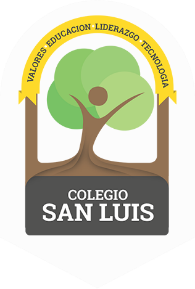                    Study GuideSeptember/October 2021Math Exam Monday October 18th and Tuesday October 19thCount from 1-10Identify and write numbers 1, 2, 3, 4 , 5.Identify and trace shapes; Circle, Square, TriangleOpposites; Long-Short, Tall-Short, On-In, Big-Medium-Small, Top-BottomPhonics Exam Wednesday October 20th and Thursday October 21stIdentify and write the VowelsVocabulary: Vowels ( a, e, i, o, u ).Vocabulary: School Supplies, Parts of the body and Family Members.Good Luck! 